11.teden 25.5.-29.5.2020   DOPOLNILNI POUK-MATEMATIKA 8Ta teden je na urniku  dopolnilni pouk iz matematike. Če bi se radi preverili, mi rešene naloge pošljite, da jih pregledam. Če te naloge pravilno rešiš, si usvojil minimalne standarde za obseg in ploščino kroga.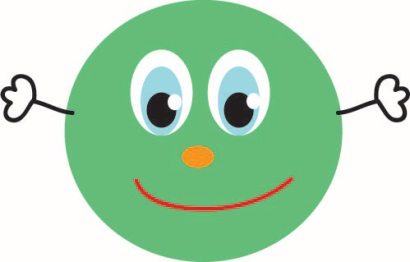 Naloga: Izračunaj obseg kroga s premerom 18 m.Naloga: Izračunaj ploščino kroga s polmerom 2,5 dm.Naloga: Marija želi ograditi gredico v obliki kroga s polmerom 1,5 m. Koliko vrvi potrebuje?Naloga: Obseg kroga meri 12,56 cm. Koliko meri polmer kroga?Kolikšna je ploščina tega kroga?Naloga: Ploščina kroga meri 314 dm2.Koliko meri polmer kroga?Kolikšen je obseg tega kroga.učiteljica Marjeta